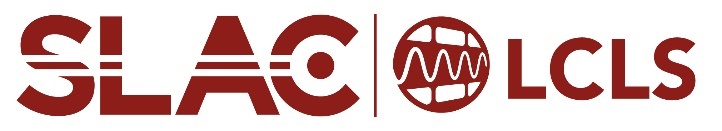 Proposal titleX-ray parametersx-ray photon energy (energies)keVX-ray parametersSpot size (minimum at target)µmX-ray parametersbeam mode(e.g. SASE, seeded, etc)Long pulse laser parameterspulse durationnsLong pulse laser parameterspulse shape(s)(descriptive)Long pulse laser parametersPulse shape(s)(Optional sketches)Long pulse laser parameterspulse energyJ (total)Long pulse laser parametersphase plate (150, 300, or 600)µmLong pulse laser parameterstime delays (vs X-rays)nsLong pulse laser parametersdesired pressure rangeGPaDiagnosticDesired field of view for imagingµmDiagnosticRequested imaging lens configuration(s), or “help me decide”descriptiveDiagnosticfilter for ePix10k Diagnosticetalon thickness of arm 1 in VISARmmDiagnosticetalon thickness of arm 2 in VISARmmDiagnosticnumber of VISAR test shotsSamplesspecification of samplesCompositions of all layers in each proposed target